Заведующая информационно-библиотечным центром Минеева Эльмира Алексеевна, Победитель Республиканского конкурса "Учитель года 2014" в номинации "Педагог-библиотекарь"Социально-нравственная концепция "Наука и культура Евразии"         Урочная деятельность                 Внеурочная деятельность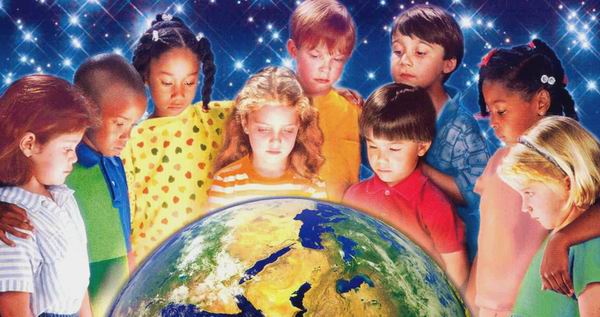 Актуальность темы:            	Построение гражданского общества в России в целом и в Татарстане, в частности, невозможно без учета мнения представителей разных политических взглядов, традиций, обычаев и вероисповеданий. 		Людей, представляющих, гражданское общество нашей страны крайне, беспокоит агрессия, возникающая между людьми разных национальных культур, в частности между представителями коренного населения и приезжими из кавказских регионов и стран ближнего, а нередко и дальнего зарубежья. Подобные конфликты время от времени проявляются практически на всем постсоветском пространстве бывшего СССР. К сожалению, за четверть века мы растеряли ту общность народов, которая складывалась столетиями, разучились понимать тех, чьи деды и прадеды вместе с нашими ветеранами отстаивали независимость и целостность нашей  родины на полях сражений? Ответ на этот вопрос нельзя искать только лишь в экономической и политической плоскостях. Ростки национальной ненависти, неприятия людей другой национальности или цвета кожи рождаются от недопонимания, а не понимание возникает от простейшего незнания друг друга. Воспитывать терпимость и уважение к представителям разных национальных культур необходимо с детства, и не от праздника к празднику, а ежедневно.Анализ ситуации:               	После распада Союза выросло целое поколение, которое не только не знакомо с традициями и обычаями представителей бывших союзных республик, но и не знает культуру многих народов России. Об этом свидетельствуют опросы и анкетирование детей младшего школьного, проведенные за 2010 - 2013 гг. Лишь 10% из учащихся 1 - 4 классов могут назвать хотя бы 3-4 национальности людей, проживающих, в соседних с Татарстаном республиках, и в основном перечисляют представителей тех государств, где провели свой отдых с родителями. И это в Татарстане, который считается одним из стабильных и благополучных в вопросах межнациональных взаимоотношений, что же говорить о других регионах России. Практическая значимость:                       В системном подходе к формированию гражданской позиции субъективно - образного пространства. Создание информационно - ресурсной базы, посвященной теме толерантности, истории науки и культуры евразийских государств, веротерпимости и межнациональным взаимоотношениям, поскольку решение проблем в этом вопросе стало одной из приоритетных задач нашего государства, заинтересованного в сохранении своей целостности, особенно после событий на Манежной площади. Цель:		Формирование человека культуры мира с планетарным типом мышления, с гуманными установками, толерантным отношением к представителям различных национальных культур и вероисповеданий, и самое важное - гражданина России. Интеграция образования, науки и культуры. Ориентир на новейшие разработки в области образования и науки, и общечеловеческие ценности в области воспитания и культурыЗадачи:		1) Разработать управленческую модель реализации данного проекта		2) Научно - методическая подготовка педагогического коллектива к реализации проекта		3) Разработка учебно - методических материалов:			- вариант программы			- элективные курсы			- программа кружков дополнительного образования:					- правовой клуб					- клуб общения					- пресс-центр					- совет самоуправления и т.д.		4) Создание информационно-аналитического отдела на базе библиотечно-информационного центра 			"Евразия"		5) Создание медиацентра, медиатеки для реализации модуля проектаМодуль реализации:Темы и формы внеклассных мероприятий - предметы естественно - научного цикла:"Из истории мировых открытий и изобретений" интерактивные выставки, видео-премьеры и видео-лектории, конкурсы творческих и проектных работ учащихся, создание электронной базы данных проектных работ школьников и СБУ по профильным темам"Лауреаты Нобелевской премии в области науки и техники": книжные и интерактивные выставки, выставки-портреты, видео-премьеры и видео-лектории, конкурсы творческих и проектных работ учащихся, КВН и викторины"Изучая планету": объемные выставки, выставки - кроссворды, видео-лектории, экологические уроки, конкурсы идей и рисунков, презентации проектных работ "Наша вселенная": интерактивные выставки, видео-лектории, конкурсы идей и рисунков, презентации статей и проектных работ учащихся, КВН, викторины"Национальное достояние России" (деятели науки и промышленности РТ и РФ): выставки-портреты, творческие вечера и встречи со знаменитыми людьми, конкурсы статей Темы и формы внеклассных мероприятий - предметы гуманитарного цикла:"Истоки духовно-нравственной культуры" книжные выставки, видео-лектории, школьные конференции, классные часы, благотворительные акции и мероприятия"Лауреаты Нобелевской премии в области литературы": книжные и интерактивные выставки, выставки-портреты, видео-премьеры и видео-лектории, конкурсы творческих и проектных работ учащихся, КВН и викторины"Книги-юбиляры года и писатели-юбиляры года": книжные выставки-портреты, книжные выставки-кроссворды, обзоры, литературно-музыкальные композиции и инсценировки, конкурсы школьных сочинений и рисунков, литературные викторины, "Гражданская позиция" (общественные деятели РТ и РФ): выставки-портреты, творческие вечера и встречи со знаменитыми людьми, конкурсы статей "Расширяя границы языка и культуры": Встречи со студентами-иностранцами,учащимися в ВУЗах Казани, видео-премьеры, конкурсы школьных сочинений и статей "Евразийский союз": Презентация школьной газеты, пресс-конференции, конкурсы школьных сочинений и рисунков, презентации идей и проектных работ, викторины"Уроки истории" (Всемирная история, ВОВ, межнациональные конфликты, политические репрессии, Холокост и антифашистское движение, личность в истории):Цикл занятий: книжные выставки, классные часы, видео-лектории и видео-премьеры, тематические уроки, пресс-конференции, конкурсы школьных сочинений и рисунков"Лица Евразии. Нации и этносы евразийского континента": Объемные и интерактивные выставки, презентации научных работ Л.Н. Гумилева, видео-обзоры "Традиции, обычаи и праздники народов мира": выставки-вернисажи, видео-лектории, литературно-музыкальные композиции, конкурсы рисунков и творческих работ, встречи с представителями национальных диаспор и иностранными студентами ВУЗов Казани , внеклассные мероприятияшкольных стенгазет, обзоры спортивной жизни РТ, встречи со знаменитыми спортсменами «Международная панорама» (Новости политической жизни страны, международные новости в области образования, науки, политики, культуры, искусства и спорта):Интерактивная выставка, слайд-шоу, видео-обзор и презентация школьной газеты«Правовая академия»: (Воспитание правовой культуры):  Интерактивные выставки, слайд-шоу, брейн-ринг, видео-викторины, школьные конференции и классные часы«Служу России» (Вооруженные силы России: история и современность): Объемные выставки, выставки-портреты, встречи с ветеранами, экскурсииТемы и формы внеклассных мероприятий – дополнительные школьные дисциплины:"Шедевры мирового театрального творчества и киноискусства": Объемные и интерактивные выставки, видео-обзоры, литературно-музыкальные композиции и инсценировки, видео-премьеры, конкурсы творческих работ и выставки-вернисажи,встречи с деятелями искусства в рамках проекта "Национальное достояние России""Шедевры мировой живописи и архитектуры": книжные выставки-вернисажи, тематические уроки, заочные экскурсии, презентации творческих работ, викторины"Национальное достояние России" (деятели искусства и спорта РТ и РФ): выставки-портреты, творческие вечера и встречи со знаменитыми людьми, конкурсы статей "В помощь учителю и ученику": Библиотечные уроки, информационные обзоры, презентации и премьеры новых программ, открытые уроки, семинары, конференции"Азбука здоровья" (профилактика вредных привычек и пропаганда здорового образа жизни): книжные выставки - протест, видео-лектории, классные часы, презентации статей "Спорт без границ": книжные выставки и тематические уроки, видео-лектории, конкурсы школьных стенгазет, обзоры спортивной жизни РТ, встречи со знаменитыми спортсменамиРесурсы (кадровое обеспечение):Инновационные формы школьных метод объединений:                                                                                     Опытные площадки "Школа ЧС"                                                                                                                                                                                                                                                                                                                                              Подростковая субкультура	      Совет самоуправления